Záložka: Závod vlčat a světlušekDopravní značkyJaro je v plném proudu a ty už jsi možná vynesl své kolo ze sklepa a vyrazil s rodiči a kamarády na vyjížďku. Znáš ale důležité značky, které potkáte, než vyjedete z města do přírody?tady nechat místo na tříokénkový strip - bude až 20.3.1) Spočítej, kolik najdeš značek od každého druhuzákazové .............příkazové ............výstražné .............dopravní značky upravující přednost ...........2) Kterou z vyobrazených značek na našich silnicích nenajdeš? Zjisti, z jaké země jsme si ji vypůjčili.3) Pojmenuj a najdi mezi obrázky dopravní značky podle popisu. Do volného okénka napiš vždy název značky, do kroužku pak číslo obrázku.Pozor, blížíš se k přejezdu, který je vybaven závorami. Pokud jsou závory spuštěné, nesmíš vstupovat na koleje. Dopln okénko na dopsání názvu značky a kroužek na dopsání čísla značkyKdyž jedeš po této silnici rovně, tak ti musí dát řidiči, kteří jedou zprava i zleva, přednost. Musí počkat, až přejedeš ty, a pak teprve mohou jet.Dopln okénko na dopsání názvu značky a kroužek na dopsání čísla značkyPozor, dej přednost vozidlům, které jedou po silnici, na kterou chceš najet nebo přes ni chceš pokračovat v cestě.Dopln okénko na dopsání názvu značky a kroužek na dopsání čísla značkyPokud jedeš na kole, nesmíš vjet za tuto značku.Dopln okénko na dopsání názvu značky a kroužek na dopsání čísla značkyCesta označená touto značkou je určena pro chodce a cyklisty na kolech. Můžeš zde jezdit na kole, kolečkových bruslích a můžeš zde i jít pěšky. Vždy buď ale ohleduplný k ostatním.Dopln okénko na dopsání názvu značky a kroužek na dopsání čísla značkyUlice nebo silnice takto označená je průjezdná pouze ve směru šipky na značce. Můžeš jet jen ve směru šipky.Dopln okénko na dopsání názvu značky a kroužek na dopsání čísla značkyZa touto značkou najdeme přechod pro chodce, který musíš použít při přecházení silnice. Pokud jedeš na kole, musíš dát přednost všem, kteří chtějí přechod přejít. Pozor! Pokud přecházíš po přechodu v místě, kde projíždí tramvaj, tak tramvaj má vždy přednost!Dopln okénko na dopsání názvu značky a kroužek na dopsání čísla značkyŽelezniční přejezd, který nemá závory, je nebezpečný, proto dávej pozor, všímej si výstražných světel a pořádně se rozhlédni, jestli nejede vlak.Dopln okénko na dopsání názvu značky a kroužek na dopsání čísla značkyMusíš jet ve směru šipky, i když silnice vede více směry.Dopln okénko na dopsání názvu značky a kroužek na dopsání čísla značky4) Ke každé značce dopiš číslo značky jejího správného zobrazeníKe každému názvu značky vlož prázdní kolečko na dopsání čísla značkystůj dej přednost v jízdě dej přednost v jízděhlavní pozemní komunikacestezka pro cyklistykonec stezky pro cyklistystezka pro chodce a cyklistykonec stezky pro chodce a cyklistystezka pro chodcekonec stezky pro chodcezákaz vstupu chodců zákaz odbočení vlevo, vpravopřikázaný směr jízdy jednosměrný provoz zákaz vjezdu jízdních kolpřechod pro chodcekřižovatka s vedlejší pozemní komunikacízákaz vjezdu všech vozidel zákaz vjezdu všech vozidel (v obou směrech)nebezpečné klesání nebezpečné stoupáníkruhový objezdželezniční přejezd bez závorželezniční přejezd se závoramiZnačky uspořádej do sloupců a řádek stejně jako níže, asi na celou jednu stranu.Ke každé značce vlož malé číslo označující pořadí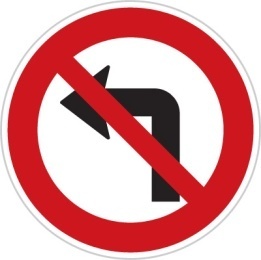 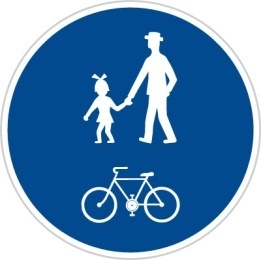 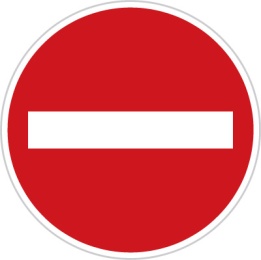 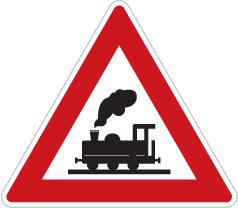 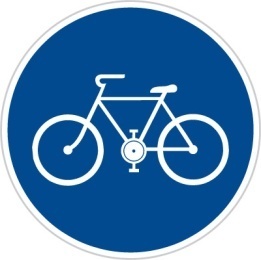 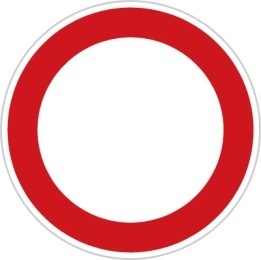 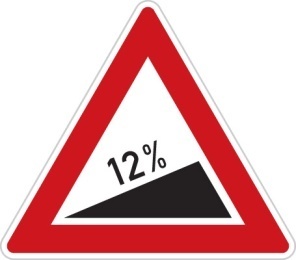 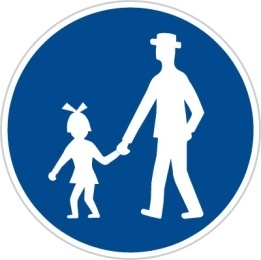 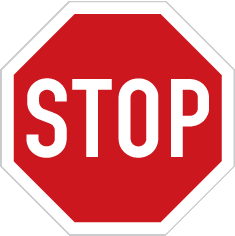 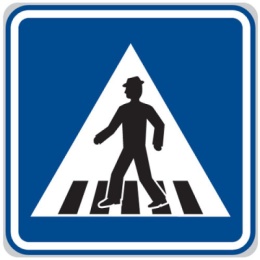 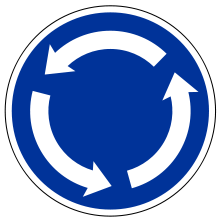 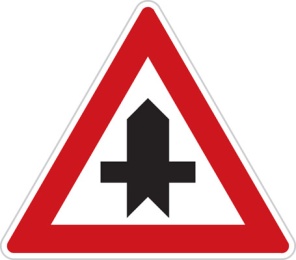 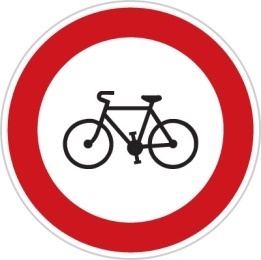 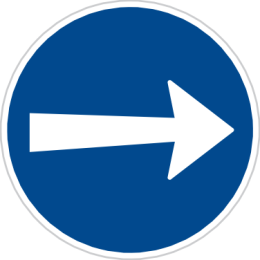 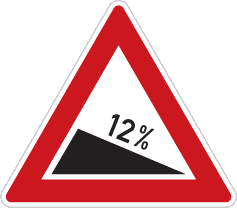 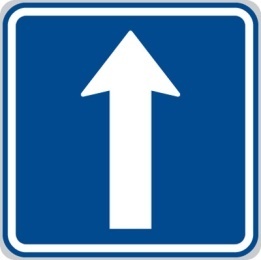 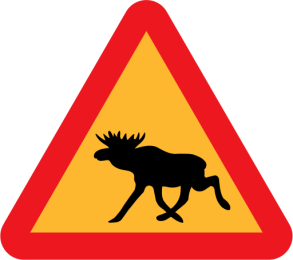 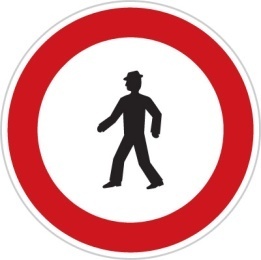 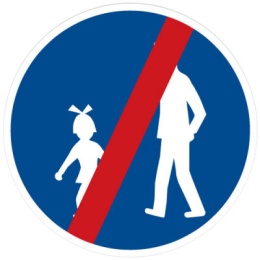 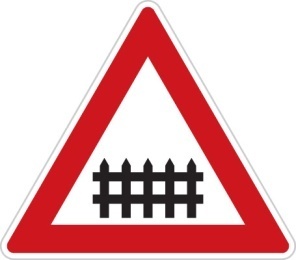 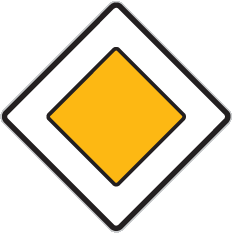 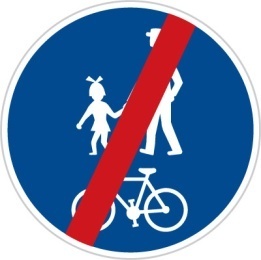 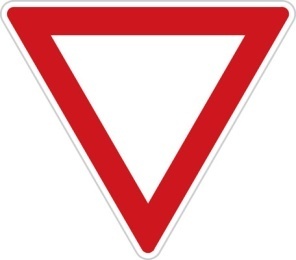 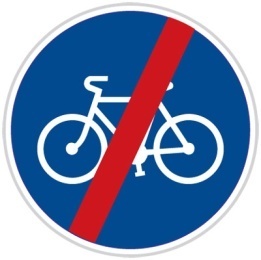 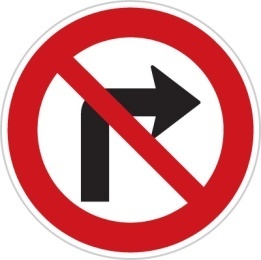 